В связи с введением новой должности, п о с т а н о в л я ю:1. Внести изменения в постановление главы от 18 июня 2018 года № 01-03-501/8 «Об утверждении Положения о порядке стимулирования и премирования труда работников муниципального казенного учреждения «Комитет по физической культуре и спорту»:1.1.  Приложение к постановлению главы «Показатели и критерии оценки эффективности деятельности сотрудников муниципального казенного учреждения Комитет по физической культуре и спорту» муниципального образования «Ленский район» Республики Саха (Якутия)» дополнить должностью «ведущий специалист по охране труда», согласно приложению к настоящему постановлению.2. Настоящее постановление вступает в силу со дня официальногоопубликования и распространяется на правоотношения, возникшие с 01.06.2022г.3. Главному специалисту управления делами (Иванская Е.С.) опубликовать настоящее постановление в средствах массовой информации и разместить на официальном сайте муниципального образования «Ленский район».4. Контроль   исполнения данного постановления   возложить на заместителя главы по инвестиционной и экономической политике Черепанова А.В.ПОКАЗАТЕЛИ И КРИТЕРИИ ОЦЕНКИ ЭФФЕКТИВНОСТИ ДЕЯТЕЛЬНОСТИ СОТРУДНИКОВ МУНИЦИПАЛЬНОГО КАЗЕННОГО УЧРЕЖДЕНИЯ «КОМИТЕТ ПО ФИЗИЧЕСКОЙ КУЛЬТУРЕ И СПОРТУ» МУНИЦИПАЛЬНОГО ОБРАЗОВАНИЯ «ЛЕНСКИЙ РАЙОН» РЕСПУБЛИКИ САХА (ЯКУТИЯ)    Директор МКУ «КФКиС»                                                                 И.А. СидоровМуниципальное образование«ЛЕНСКИЙ РАЙОН»Республики Саха (Якутия)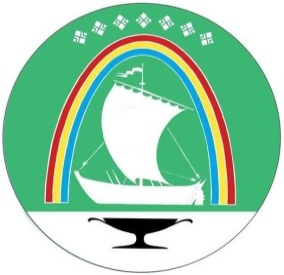 Саха Өрөспүүбүлүкэтин «ЛЕНСКЭЙ ОРОЙУОН» муниципальнайтэриллиитэПОСТАНОВЛЕНИЕ                  УУРААХг. Ленск                      Ленскэй кот «_13_» _октября__2022 года                      № ___01-03-657/2___от «_13_» _октября__2022 года                      № ___01-03-657/2___О внесении изменений в постановление главы от 18 июня 2018 года № 01-03-501/8  О внесении изменений в постановление главы от 18 июня 2018 года № 01-03-501/8  О внесении изменений в постановление главы от 18 июня 2018 года № 01-03-501/8  Глава	                                Ж.Ж. АбильмановПриложение к постановлениюот «___» ____________ 20___г. №________________________Ведущий специалист по охране трудаЭффективность деятельности.Эффективность деятельности.Ведущий специалист по охране трудаСоблюдение трудовой дисциплиныбез нарушений – 5с нарушениями – 0Ведущий специалист по охране трудаСоблюдение правил и норм охраны труда, техники безопасности, производственной санитарии и противопожарной защиты без нарушений – 5с нарушениями - 0Ведущий специалист по охране трудаРабота с номенклатурой делбез замечаний – 5с замечаниями – 0Ведущий специалист по охране трудаСоблюдение профессионального этикета, степень корректности работника без нарушений – 5с нарушениями - 0Ведущий специалист по охране трудаСвоевременная подготовка и подача документации и отчетности в различные инстанции по вопросам охраны труда. без нарушений сроков–20с нарушениями сроков- 0Ведущий специалист по охране трудаОсуществление контроля за соблюдением требований нормативно-правовых актов в области охраны труда.   до 20Ведущий специалист по охране трудаПроведение профилактической работы по предупреждению несчастных случаев и профессиональных заболеваний в учреждении. Организация проведения периодических медицинских осмотров. Выполнение мероприятий направленных на создание безопасных условий труда.  до 20 Ведущий специалист по охране трудаРазработка, анализ и контроль за необходимостью внесений изменений в локальные нормативные акты  и распорядительные документы в области охраны труда, действующие в учреждении.до 20 